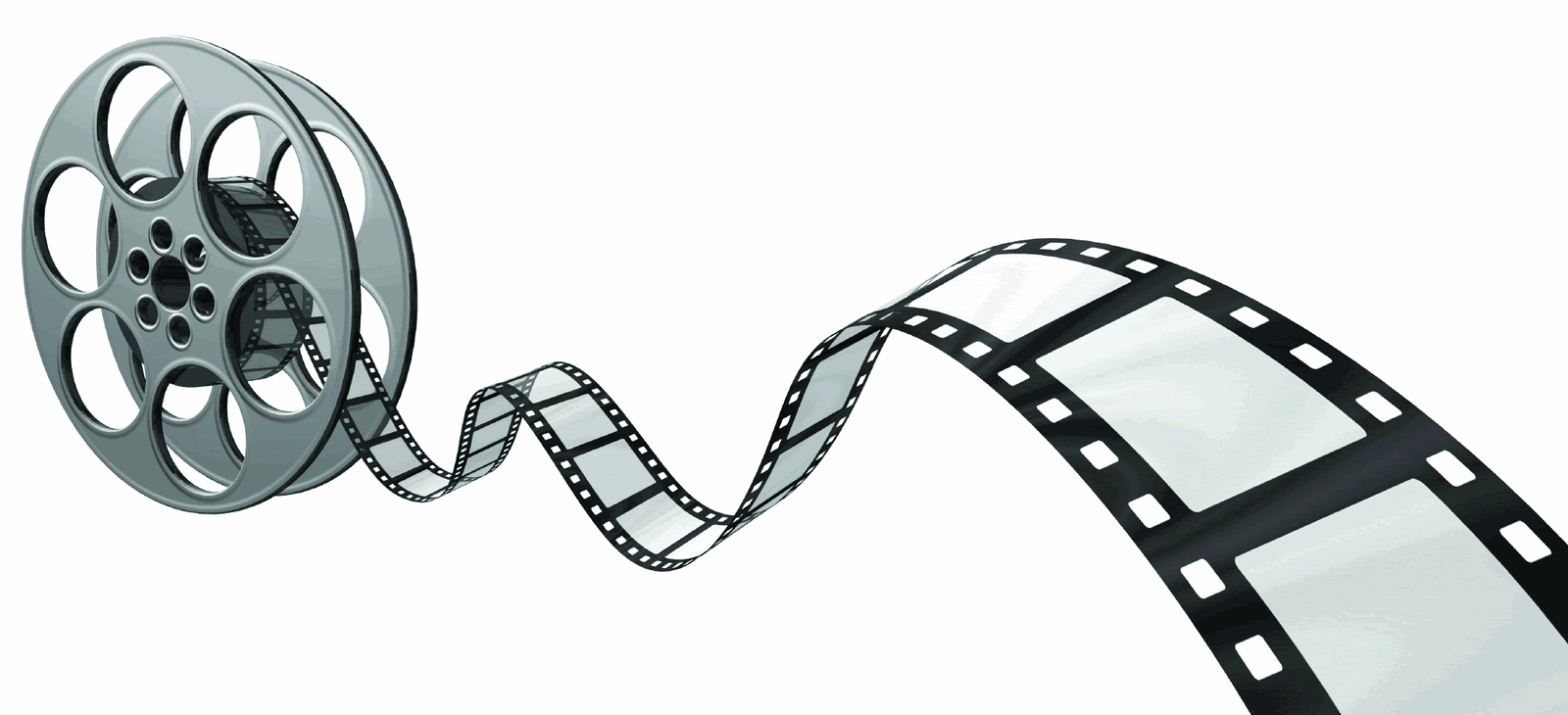 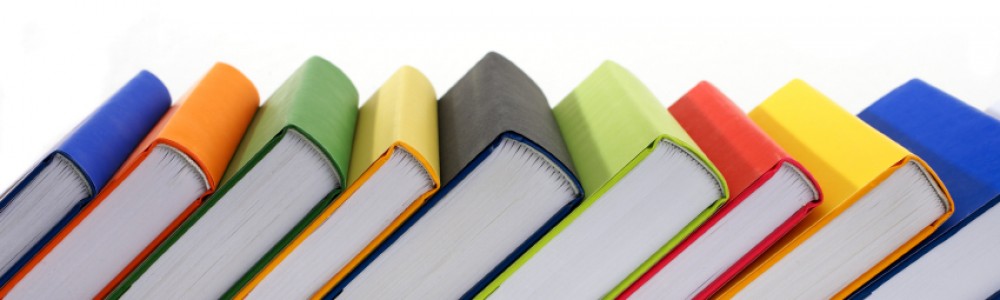 As part of the Power Reader scheme, you will write a range of book and media reviews aimed at different audiences.  Your reviews may be published on the school website or ENews page.  It’s your opportunity to recommend books, films, documentaries and news articles to others.  Your review should make a judgement about what you have watched or read.Include:A few details about the story- never give away the ending!Comments on the characters and settingsA comment on the key messages or themes of the textComments on any interesting language or style featuresYour opinion of the text and a reason!Complete your reviews on lined paper.  GOLD REVIEWSComplete 3 reviews of fiction booksInclude details of title, author and publisher Complete 1 review of a non-fiction bookInclude details of title, author and publisher Comment on layout, illustrations, language, content, format of informationComplete 1 review of a fiction book by a Scottish writerInclude details of title, author and publisher Comment on elements of the book which made it particularly Scottish- dialect, setting, themes or characters.Complete 1 review of a fiction book by an author from another countryInclude details of title, author and publisher Comment on the setting and how that influences other aspects of the novel eg themes and characterisation.Complete 1 Film ReviewInclude details of title, director and genreWrite about the main character’s strengths and weaknessesDescribe the main problem they facedDescribe the most exciting partSay what happens at the end and what you thought of this.Complete 1 Documentary reviewInclude details of the name of the show, channel and dateWhat was the subject of the show?Explain 3 things you learned about the subjectWhat was the point of view of the broadcaster?What was your opinion of the subject?Complete 1 News ArticleInclude details of name of newspaper, date, article title and writerQuote the headlineExplain why the headline fits with the content of the articleExplain 3 facts you learnedWhat was the point of view of the article or someone quoted?What was your opinion of the article or point of view presented?Complete 1 Music Video reviewInclude details of the band and song nameWhat story or ideas do the lyrics describe?What happens in the video?How does the video match or highlight the content of the song?Describe your favourite part of the video and give a reason